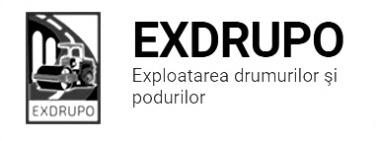 Notă informativăcu privire la lucrările de întreţinere şi salubrizare a infrastructuriisect. Centru (8 muncitori): executate 15.07.2020:Amenajarea fundației în pietriș: str. Testimiţeanu – 46,94 tn.Amenajarea beton asfaltic, trotuar: str. Testimiţeanu – 412 m2.Decapare borduri vechi: str. Testimiţeanu – 80 ml. Salubrizarea mecanizată în zi: str. Albişoara, str. Trandafirilor, str. Melestiu, str. Inculeţ, str. Testimiţeanu, str. G. Caşu, str. Malina Miacă, str. Corolenco, str. C. Vîrnav, str. I.C. Suruceanu, str. T. Strişcă, str. Ungureanu, str. Grenoble, şos. Hînceşti, str. Spicului, str. Ialoveni, str. Sihastrului.planificate 16.07.2020:Gunoi manual: șos. Hîncești. Amenajarea beton asfaltic, decapare beton asfaltic uzat, pregătirea fundației: str. Testimițeanu. sect. Buiucani (7 muncitori): 	executate 15.07.2020:Excavarea/transportarea beton uzat: str. Pelivan – 11 curse, (3 remorcă, 2 Kamaz, 6 Zil).Amenajarea fundației în pietriș: str. Pelivan – 44.39 tn.Demolarea beton: str. Pelivan – 3 m3.Salubrizarea mecanizată în zi: str. Belinski, str. Pelivan, str. N. Costin, str. L. Deleanu, str. 27 Martie,  Bariera Sculeni, str. Mesager, str. Alexandrescu.	planificate 16.07.2020:Demontare/evacuare beton asfaltic uzat, pregătirea fundației, compactarea fundației pentru trotuar, amenajarea fundației în pietriș, montarea borduri: str. Pelivan. sect. Rîşcani (10 muncitori):executate 15.07.2020:Amenajarea fundației în pietriș: str. M. Costin – 6,1 tn.Încărcare asfalt frezat: str. M. Costin – 4 curse (2 Zil, 2 remorcă).Demolarea betonului asfaltic: str. M. Costin – 2,7 m3.Demolare fîntîni: str. M. Costin – 1 buc.Ridicare fîntîni la cotă: str. M. Costin – 1 buc.Demolare/ridicarea la cotă a receptoarelor: str. M. Costin – 15 buc, vechi.Instalare receptoare noi: str. M. Costin – 1 buc.Salubrizarea mecanizată în zi: str. Albişoara, str. C. Moşilor, str. Doina, str. Socoleni, str. Ceucari, str. Studenţilor, str. Dimo, str. Florilor, str. T. Vladimirescu.planificate 16.07.2020:Gunoi manual, egalizare: str. M. Costin. sect. Botanica (7 muncitori):executate 15.07.2020:Amenajarea fundației în pietriș: str. D. Alligheri  – 240 m2.Strat de egalizare: str. D. Alligheri  – 85 tn.planificate 16.07.2020:Amenajarea beton asfaltic, ridicarea fîntîni, frezare parte carosabilă: str. D. Aligheri.sect. Ciocana (8 muncitori): executate 15.07.2020:Gunoi manual: str. M. Spătaru – 2 curse.Excavarea/transportarea gunoi: Alee Mircea cel Bătrîn – 3 curse, Kamaz.             Montarea borduri mici: Alee Mircea cel Bătrîn – 126 buc.                         Compactare manuală: Alee Mircea cel Bătrîn – 40 ml.             Încărcarea manuală: Alee Mircea cel Bătrîn – 4 tn.             Săpătură manuală: Alee Mircea cel Bătrîn – 60 ml.             L.S.A. – injectare parte carosabilă: str. M. Spătaru, str. Bucovinei.             planificate 16.07.2020:Montare borduri: str. Otovasca. Construire trotuar, profilare parte carosabilă: Aleea Mircea cel Bătrîn. sect. OCR (15 muncitori):executate 15.07-16.07.2020 (în nopate):Marcaj longitudinal: str. Kogălniceanu – 450 m2.Marcaj transversal: str. P. Halippa – 180 m2.planificate 16.07.2020:Marcaj longitudinal: str. Kogălniceanu, str. Mateevici.Marcaj transversal: str. P. Halippa.Montarea indicatoare rutiere: bd. Ștefan cel Mare, str. Pușkin, str. Pîrcălab, str. Eminescu.sect. 7 (4 muncitori):executate 15.07.2020:Curățarea canalizării pluviale: str. M. Costin – 24 receptoare.                                                 str. Salcîmilor – 1 receptoar+3 fîntîni.   Montare capac beton: str. Salcîmilor – 5 buc.                                   str. Varnița – 2 buc.   Reparația colectorului cu diametrul de 600 mm: str. M. Manole-str. G. Latină.   Gunoi manual – 1 cursă, M. Costin.                         2 curse, str. M. Manole-str. G. Latină.Curățarea canal pluvial: str. Industrială.                                               planificate 16.07.2020:Repararea colector: str. G. Latină, str. M. Manole.  Curățarea canalizării pluviale: str. G. Latină.  sect. 8 (8 muncitori):executate 15.07.2020:Săpătură mecanizată: bd. Moscova – 27 m3.  Amenajarea fundației în pietriș: bd. Moscova – 12 tn.  Transport gunoi: bd. Moscova – 3 curse.  Montare pavaj: bd. Moscova – 125 m2.  Dezbatere beton: bd. Moscova – 0,5 m3.  planificate 16.07.2020:Construire trotuar în pavaj: bd. Moscova.Măsurile întreprinse pentru prevenirea răspîndirii Covid-19:Toate unităţile de trasport sunt dezinfectate la începutul şi la sfîrşitul programului de lucru;Muncitorilor este verificată starea de sănătate de către medicul întreprinderii;Muncitorii sunt echipaţii cu:mască de protecţie;mănuşi de protecţi;dezinfectant.Inginer SP                                                         I. Rusu